About the Department of Planning, Industry and EnvironmentOur vision is to create thriving environments, communities and economies for the people of New South Wales. We focus on some of the biggest issues facing our state. We deliver sustainable water resource and environment management, secure our energy supply, oversee our planning system, maximise community benefit from government land and property, and create the conditions for a prosperous state. We strive to be a high-performing, world-class public service organisation that celebrates and reflects the full diversity of the community we serve and seeks to embed Aboriginal cultural awareness and knowledge throughout the department.The Water Group leads the NSW Government in providing confidence to communities and stakeholders with the transparent stewardship of water resources, provision of services and reforms that support sustainable and healthy environments, economies and societies across NSW.Primary purpose of the roleLead and manage the NSW Sustainable Diversion Limit (SDL) Constraints Measures Program and activities to support sustainable water management and water saving for the Murray Darling Basin to enhance the NSW economy, environment, and communities. The role also provides operational leadership in the development and implementation of sound, evidence based programs.Key accountabilitiesOversee the development and delivery of the program of NSW SDLAM Constraints Measures Program across the Murray Darling and Murrumbidgee basins to effectively manage the flow of water, including identifying opportunities to fast track elements of the program, and developing a prioritisation process to inform the staging and phasing of delivery of elements of the program. Develop and implement sound governance arrangements in relation to the Constraints Measures Program to ensure the program can be effectively developed and delivered.Ensure approved scope, time, cost and quality parameters are met across the overarching Constraints Measures ProgramContribute to the development and approval of complex funding proposals to the Australian Government on behalf of the NSW Government, as well as reporting on milestone to the Australian Government.Developing, in collaboration with the community, agreed flow regimes as the cornerstone of the Constraints Measures Program.Developing, in consultation with the community, and implementing key policies to enable effective implementation of the Constraints Measures Program, including those around landowner negotiations and managing and mitigating impacts. Develop and implement appropriate resourcing and contracting strategies for the Constraints Measures Program, including the engagement and management of contractors and consultantsContribute to the achievement of organisational goals through business and strategic planning, embedding of effective systems, building a high performing team (including staff in partner agencies), and motivating and developing staff.Key challengesProviding expert advice on complex and politically sensitive issues to the Executive Director Project Interfaces and Program Management and CEO that is contextually appropriate and informative.  Managing the expectations of a wide range of community, government and industry stakeholders where there are conflicting priorities and expectations and resolving contentious issues within tight timeframesLeading change to improve and streamline service delivery for water management programs including human resource management, physical resources, risk management and governance, and reporting.Key relationshipsRole dimensionsDecision makingThe role has autonomy to deliver programs, and to change priorities within approved business plans. Human, financial and physical resources under the control of the Director can be re-allocated without referral within the Unit. Plans, leads and organises the work of teams and manages resources through appropriate procurement processes. Refers to the Executive Director Project Interfaces and Program Management only those decisions that involves a significant impact, or which require a higher delegation or approval.Reporting lineExecutive Director Project Interfaces and Program ManagementDirect reportsThe role has 4 direct reportsBudget/ExpenditureTBCKey knowledge and experienceExtensive knowledge and understanding of program and project management, and the current challenges and opportunities.Proven executive level skills in leadership, innovation and complex program development and delivery.A good understanding of government policies and processes as they relate to business case development, as well as infrastructure development and delivery.Capabilities for the roleThe NSW public sector capability framework describes the capabilities (knowledge, skills and abilities) needed to perform a role. There are four main groups of capabilities: personal attributes, relationships, results and business enablers, with a fifth people management group of capabilities for roles with managerial responsibilities. These groups, combined with capabilities drawn from occupation-specific capability sets where relevant, work together to provide an understanding of the capabilities needed for the role.The capabilities are separated into focus capabilities and complementary capabilities. Focus capabilitiesFocus capabilities are the capabilities considered the most important for effective performance of the role. These capabilities will be assessed at recruitment. The focus capabilities for this role are shown below with a brief explanation of what each capability covers and the indicators describing the types of behaviours expected at each level.Complementary capabilitiesComplementary capabilities are also identified from the Capability Framework and relevant occupation-specific capability sets. They are important to identifying performance required for the role and development opportunities. Note: capabilities listed as ‘not essential’ for this role are not relevant for recruitment purposes however may be relevant for future career development.ClusterPlanning & EnvironmentAgencyDepartment of Planning & EnvironmentDivision/Branch/UnitWater / Water Infrastructure NSW / Infrastructure Development and DeliveryLocationOrange or other major DPIE regional officeClassification/Grade/BandBand 1Senior Executive Work Level StandardsWork Contribution Stream: Professional/Technical/SpecialistANZSCO Code139999PCAT Code3119192		Date of ApprovalDecember 2020 (updated March 2022)Agency Websitewww.dpie.nsw.gov.au/waterWho       WhyMinisterialMinister’s officeProvide briefings on new and emerging issues, negotiate approaches and preferred outcomes and to report on the performance of government programsInternalCEO WINSWProvide advice on the Constraints Measures Program program and associated projects and seek strategic advice regarding program implementationContribute to an integrated organisational approach to corporate strategy, cross-portfolio initiatives and issuesExecutive Director Project Interfaces and Program Management Confer and provide expert advice regarding program progress and outcomes Seek guidance regarding program initiatives and managementFunctional AreasWork collaboratively with functional areas, proactively seeking advice and guidance (such as PMO and Technical Services)DirectorsWork collaboratively on complex stakeholder negotiations drawing on technical expertise of other DirectorsCollaborate on strategic development and business planning and to monitor organisational performanceAdvise of emerging and or contentious issues and solutionsStaff and work teamsInspire and motivate team, provide leadership and clear direction and build staff performanceProvide information and advice about organisational objectives, policies and proceduresExternalOther NSW government agenciesRepresent the Department in the business of government.Develop whole of government approaches on key Constraints Measures Program issues and promote the efficient utilisation of resources.Mitigate risk of duplication and increased red tapeOther jurisdictions (MDBA, Commonwealth Department of Agriculture & Water Resources, Commonwealth Environmental Water Holder)Represent the Department in the business of government.Contribute to the development of whole of government approaches on key issues, negotiate consistent approach to water management and SDL; and promote the efficient utilisation of natural resources.Industry, community and other stakeholdersComplex negotiations and consultations with key stakeholders for the Constraints Measures Program Maintain networks and beneficial partnershipsPresent and test proposals; build ownership and capacity; and to better understand different perspectives on critical issues.Capitalise on commercial opportunities, building a network within industry and public sector funding bodies by negotiating projects and funding, and collaborating with industry partnersLiaise with Universities and others on key science programs and outcomes Capability group/setsCapability nameBehavioural indicatorsLevel 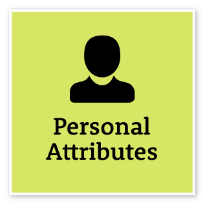 Act with IntegrityBe ethical and professional, and uphold and promote the public sector valuesAct with IntegrityBe ethical and professional, and uphold and promote the public sector valuesRepresent the organisation in an honest, ethical and professional way and encourage others to do soAct professionally and support a culture of integrityIdentify and explain ethical issues and set an example for others to followEnsure that others are aware of and understand the legislation and policy framework within which they operateAct to prevent and report misconduct and illegal and inappropriate behaviourAdept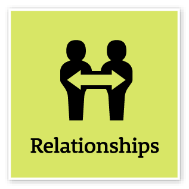 Commit to Customer ServiceProvide customer-focused services in line with public sector and organisational objectivesCommit to Customer ServiceProvide customer-focused services in line with public sector and organisational objectivesPromote a customer-focused culture in the organisation and consider new ways of working to improve customer experienceEnsure systems are in place to capture customer service insights to improve servicesInitiate and develop partnerships with customers to define and evaluate service performance outcomesPromote and manage alliances within the organisation and across the public, private and community sectorsLiaise with senior stakeholders on key issues and provide expert and influential adviceIdentify and incorporate the interests and needs of customers in business process design and encourage new ideas and innovative approachesEnsure that the organisation’s systems, processes, policies and programs respond to customer needsAdvancedInfluence and NegotiateGain consensus and commitment from others, and resolve issues and conflictsInfluence and NegotiateGain consensus and commitment from others, and resolve issues and conflictsNegotiate from an informed and credible positionLead and facilitate productive discussions with staff and stakeholdersEncourage others to talk, share and debate ideas to achieve a consensusRecognise diverse perspectives and the need for compromise in negotiating mutually agreed outcomesInfluence others with a fair and considered approach and sound argumentsShow sensitivity and understanding in resolving conflicts and differencesManage challenging relationships with internal and external stakeholdersAnticipate and minimise conflictAdept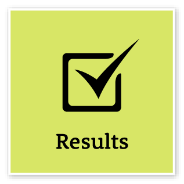 Plan and PrioritisePlan to achieve priority outcomes and respond flexibly to changing circumstancesPlan and PrioritisePlan to achieve priority outcomes and respond flexibly to changing circumstancesEstablish broad organisational objectives, ensure that these are the focus for all planning activities and communicate these objectives to staffInfluence the organisation’s current and potential future role within government and the community, and plan appropriatelyEnsure effective governance frameworks and guidance enable high-quality strategic corporate, business and operational planningConsider emerging trends, identify long-term opportunities and align organisational requirements with desired whole-of-government outcomesDrive initiatives in an environment of ongoing, widespread change with consideration given to policy directions set by the governmentHighly AdvancedDemonstrate AccountabilityBe proactive and responsible for own actions, and adhere to legislation, policy and guidelinesDemonstrate AccountabilityBe proactive and responsible for own actions, and adhere to legislation, policy and guidelinesAssess work outcomes and identify and share learnings to inform future actionsEnsure that own actions and those of others are focused on achieving organisational outcomesExercise delegations responsiblyUnderstand and apply high standards of financial probity with public monies and other resourcesIdentify and implement safe work practices, taking a systematic risk management approach to ensure own and others’ health and safetyConduct and report on quality control auditsIdentify risks to successfully achieving goals, and take appropriate steps to mitigate those risksAdept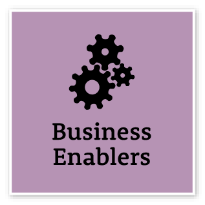 Project ManagementUnderstand and apply effective planning, coordination and control methodsProject ManagementUnderstand and apply effective planning, coordination and control methodsPrepare and review project scope and business cases for projects with multiple interdependenciesAccess key subject-matter experts’ knowledge to inform project plans and directionsDesign and implement effective stakeholder engagement and communications strategies for all project stagesMonitor project completion and implement effective and rigorous project evaluation methodologies to inform future planningDevelop effective strategies to remedy variances from project plans and minimise impactManage transitions between project stages and ensure that changes are consistent with organisational goalsParticipate in governance processes such as project steering groupsAdvanced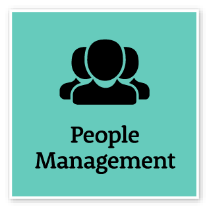 Manage and Develop PeopleEngage and motivate staff, and develop capability and potential in othersManage and Develop PeopleEngage and motivate staff, and develop capability and potential in othersDefine and clearly communicate roles, responsibilities and performance standards to achieve team outcomesAdjust performance development processes to meet the diverse abilities and needs of individuals and teamsDevelop work plans that consider capability, strengths and opportunities for developmentBe aware of the influences of bias when managing team membersSeek feedback on own management capabilities and develop strategies to address any gapsAddress and resolve team and individual performance issues, including unsatisfactory performance, in a timely and effective wayMonitor and report on team performance in line with established performance development frameworksAdeptInspire Direction and PurposeCommunicate goals, priorities and vision, and recognise achievementsInspire Direction and PurposeCommunicate goals, priorities and vision, and recognise achievementsPromote a sense of purpose, and help the team to understand the strategic direction of the organisation and the needs of customers and stakeholdersTranslate broad organisational strategy and goals into tangible team goals and explain the links for the teamEnsure that team objectives and outcomes lead to the implementation of government priorities and create value for customers and stakeholdersWork to remove barriers to achieving goalsAdeptCapability group/setsCapability nameDescriptionLevel Display Resilience and CourageDisplay Resilience and CourageBe open and honest, prepared to express your views, and willing to accept and commit to changeAdvancedManage SelfManage SelfShow drive and motivation, an ability to self-reflect and a commitment to learningAdvancedValue Diversity and InclusionValue Diversity and InclusionDemonstrate inclusive behaviour and show respect for diverse backgrounds, experiences and perspectivesAdeptCommunicate EffectivelyCommunicate EffectivelyCommunicate clearly, actively listen to others, and respond with understanding and respectAdvancedWork CollaborativelyWork CollaborativelyCollaborate with others and value their contributionAdeptDeliver ResultsDeliver ResultsAchieve results through the efficient use of resources and a commitment to quality outcomesAdvancedThink and Solve ProblemsThink and Solve ProblemsThink, analyse and consider the broader context to develop practical solutionsAdvancedFinanceFinanceUnderstand and apply financial processes to achieve value for money and minimise financial riskAdeptTechnologyTechnologyUnderstand and use available technologies to maximise efficiencies and effectivenessAdeptProcurement and Contract ManagementProcurement and Contract ManagementUnderstand and apply procurement processes to ensure effective purchasing and contract performanceAdvancedOptimise Business OutcomesOptimise Business OutcomesManage people and resources effectively to achieve public valueAdeptManage Reform and ChangeManage Reform and ChangeSupport, promote and champion change, and assist others to engage with changeAdept